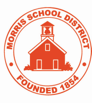 Morris School DistrictK-5 FIELD TRIPS2019-20October  8   	Field Trip Paperwork “Due By”October 15 	Curriculum CommitteeOctober 21	BOE  Meeting DateOctober 22 	Approved Trips can go Into Trip Tracker     No trips prior to October 28
*Trips should not go into Trip Tracker until BOE approved unless special arrangements have been made with Transportation or Curriculum Departments.*Link to TripTracker: https://versatransweb05.tylertech.com/MorrisSD/triptracker/Login.aspxTrip Days and Times:  No Friday tripsNo trips after June 1st Trips must begin and end according to transportation availability on the day of the trip.  If transportation and/or nurse coverage cannot be accommodated, the trip will be cancelled.Trip Frequency/Locations:One field trip per grade is recommended* All trips must be specifically and directly connected to a curriculum goal/essential learning for the grade levelWherever possible--All schools should coordinate location/day/times (ie, All K’s go to zoo on same day).  Please work closely together to arrange this.Trip locations should not be duplicated from one grade level to the next*No swimming (trips, classes, parties) under school field tripsPre/Post activities must be approved by and evidenced to principal*Note:  There are some community partnerships (MPAC, Grow It Green, Art in the Atrium) that require trips--those may be approved in addition to the “one trip per grade” and may be duplicated but must be approved in advance. For the 2019-20 school year, 4th grade classes will also go to Washington Valley School House as a “partnership trip”.    Please put that on your field trip list due on 10/8/19.  We will discuss more details as I get them.  THANK YOU!Alternative Ideas for field trips:Guest speakers (experts, families, local organizations)Virtual field tripsStudent research/presentation fairNotes:Parent contribution to cost is allowed but should NOT be more than two weeks in advance of each trip.  Parents should not be asked to send a fixed amount at the start of school year. Grade 2 Picnic or celebration is an onsite event.  5th Grade “Celebration” is an onsite eventApprovals:Student rosters must be sent to Nurse at least 30 days in advance for review/approval-Please be aware that rosters may be requested by Health Office more than 30 days in advance if circumstances require.  Principal and Nurse approve trips collaboratively and then approve in TripTrackerPlease organize trips  across schools when possible in order to accommodate as many needs (transporation, nurses) at one time as possible.Trips may be postponed or cancelled if nurse or transportation needs cannot be met.